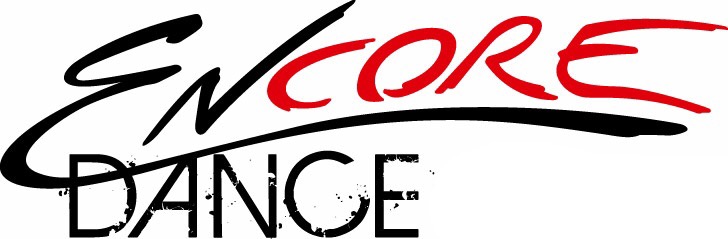 Dancer’s Name:							Parent’s Name:							Address:																						Contact #:						Email:							**This is how I contact parents so please list correct email address.**Age of Dancer:		Food Allergies:							Please check which class you are registering for, your class time for fall will be emailed to you. Registration fee is $25.  Cash or Checks Only. All checks payable to Sarah Phillips. ___ Advanced Seniors, juniors, competition team- ages 10 & up ___ Combo Dance- ages 7 & up, ballet, tap & jazz.___ Hip Hop- ages 8 & up___ Tiny Tots- ages 2 & 3 year olds, ballet and tap. ___ Dancing Divas- ages 4-6 year olds, ballet and tap.  Please read and sign waiver of liability.I, 						(parent or guardian’s name), hereby give my child, 							 (child’s name), permission to dance with Encore/Sarah Phillips at Madison The City- Center for the Arts for the year 2016-2017.  I waive the right to any legal action against Sarah Phillips, Encore, or any staff at Madison The City-Center of the Arts for any injury sustained on their property or at any event.  I understand that I am enrolling my child in a program of physical activity and have agreed that my dancer is in good physical condition and does not suffer from any disability that would prevent or limit participation in this dance program.  Signature:							    Date:			Madison Square Center for the Arts2103 Main Street Madison. MS 39110